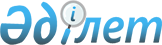 О предоставлении кандидатам на договорной основе помещений для встреч с избирателями и определении мест для размещения агитационных печатных материалов
					
			Утративший силу
			
			
		
					Постановление акимата города Арыс Южно-Казахстанской области от 13 марта 2015 года № 182. Зарегистрировано Департаментом юстиции Южно-Казахстанской области 20 марта 2015 года № 3081. Утратило силу постановлением акимата города Арыс Туркестанской области от 3 мая 2019 года № 116
      Сноска. Утратило силу постановлением акимата города Арыс Туркестанской области от 03.05.2019 № 116 (вводится в действие со дня его первого официального опубликования).
      В соответствии с пунктами 4 и 6 статьи 28 Конституционного Закона Республики Казахстан "О выборах в Республике Казахстан" от 28 сентября 1995 года, акимат города Арыс ПОСТАНОВЛЯЕТ:
      1. Предоставить кандидатам на договорной основе помещения для встреч с избирателями согласно приложению 1 к настоящему постановлению.
      2. Определить места для размещения агитационных печатных материалов для всех кандидатов согласно приложению 2 к настоящему постановлению.
      3. Признать утратившим силу постановление акимата города Арыс от 7 декабря 2011 года № 544 "Об определении мест для размещения агитационных печатных материалов кандидатов и помещений для проведения встреч с избирателями" (зарегистрировано в Реестре государственной регистрации нормативных правовых актов за № 14-2-119, опубликовано 15 декабря 2011 года в газете "Арыс ақиқаты").
      4. Контроль за исполнением настоящего постановления возложить на заместителя акима города Актаева Е.
      5. Настоящее постановление вводится в действие со дня его первого официального опубликования.
      "СОГЛАСОВАНО"
      Председатель Арысской городской территориальной
      избирательной комиссии Т. Агыбаев
      "13" марта 2015 года Перечень помещений, предоставляемых кандидатам на договорной основе для встреч с избирателями Места для размещения агитационных печатных материалов для всех кандидатов
					© 2012. РГП на ПХВ «Институт законодательства и правовой информации Республики Казахстан» Министерства юстиции Республики Казахстан
				
      Аким города

С. Ертай
Приложение 1
к постановлению акимата
города Арыс № 182
от "13" марта 2015 года
П/н
Наименование 
Адрес
1
Товаришество с огрониченной ответственностью "Теміржолсу-Арыс"
Город Арыс, улица Привокзальная без номера 
2
Коммунального государственного учреждения "Общая средняя школа имени С. Ерубаева" государственного учреждения "Отдел образования" города Арыс
Село Акдала, улица М.Макатаева без номера 
3
Государственное коммунальное казенное предприятие "Арысский городской дом культуры" акимата города Арыс 
Село Байыркум, улица Ш.Жумабекова № 38/2
4
Коммунального государственного учреждения "Общая средняя школа имени Ж.Ташенова" государственного учреждения "Отдел образования" города Арыс
Село Дермене, улица Оркенди без номера
5
Коммунального государственного учреждения "Общая средняя школа имени Жидели" государственного учреждения "Отдел образования" города Арыс
Село Жидели, улица Нартая без номера 
6
Государственное коммунальное казенное предприятие "Арысский городской дом культуры" акимата города Арыс 
Село Кожатогай, улица Майлыкожа без номера
7
Государственное коммунальное казенное предприятие "Арысский городской дом культуры" акимата города Арыс 
Село Монтайтас, улица Б. Онтаева № 5 Приложение 2
к постановлению акимата
города Арыс № 182
от "13" марта 2015 года
П/н
Определенные места 
Вид
1
Город Арыс, перекресток улиц Аль-Фараби и Ергобека
Стенд
2
Город Арыс, перекресток улиц Толе би и Майлы кожа
Стенд
3
Город Арыс, возле "Филиал центра обслуживания населения" по улице Ергобека
Стенд
4
Село Акдала, перекресток улицы Амангелди с трассой Арыс-Дермене
Стенд
5
Село Байыркум, рядом с остановкой по улице Жумабекова 
Стенд
6
Село Дермене, рядом с остановкой на въезде в село 
Стенд
7
Село Жидели, Центральная улица 
Стенд
8
Село Кожатогай, перекресток улиц Б.Шукурбекова и С. Сейфуллина 
Стенд
9
Село Монтайтас, перекресток улиц Б.Онтаева и А. Кунанбаев 
Стенд